https://www.sfu.ca/ipinch/sites/default/files/resources/reports/yfn_ipinch_report_2016.pdf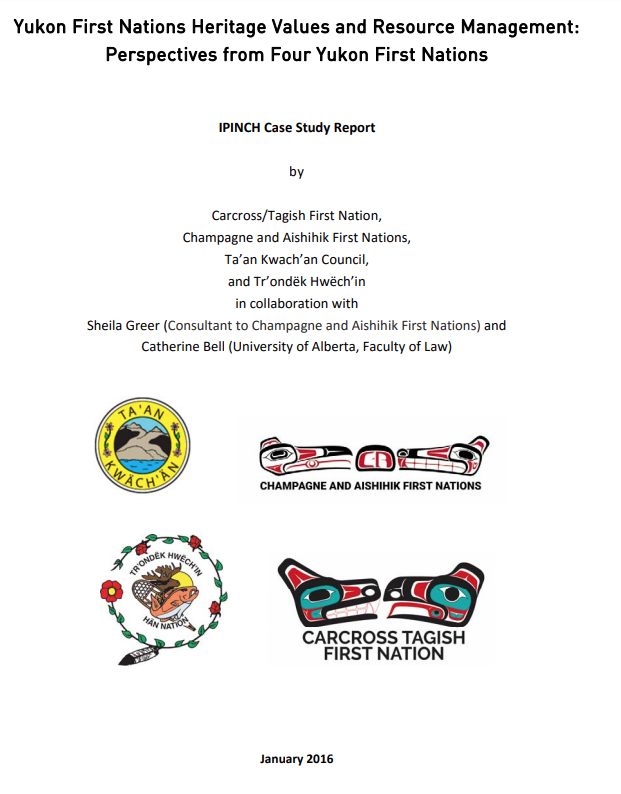 refer to p.3, 4, 5, 6